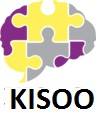 PRIJAVNICA ZA SUDJELOVANJEna3. međunarodnoj studentskoj konferencijiKreativnost i stvaralaštvo u odgoju i obrazovanjuSlavonski Brod, 27. - 29. travnja 2017.P o d a t c i   o   a u t o r i m aS a ž e t a k    r a d a Izlagači trebaju poslati ispunjenu prijavnicu najkasnije do 1. ožujka 2017., a slušači najkasnije do 31. ožujka 2017. Sve se prijavnice šalju na na e-adresu: konferencijabrod.2017@gmail.com.Uime Programskoga odbora Konferencije:Marta ZečevićUime Organizacijskoga odbora Konferencije:Iva OdorčićIme i prezime prvoga autora:Ustanova:Adresa (grad, ulica i broj):Telefon:Faks:E-pošta:Ime i prezime drugoga (i trećega) autora:Ustanova:Adresa (grad, ulica i broj):Telefon:Faks:E-pošta:Oblik sudjelovanja na skupu (označiti):izlaganje radaizlaganje posteraslušačNaslov rada na hrvatskome jeziku Sažetak na hrvatskome jeziku (od 200 do 250 riječi)Ključne riječi na hrvatskome jeziku Naslov rada na engleskome jeziku Sažetak na engleskome jeziku (od 200 do 250 riječi)Ključne riječi na engleskome jeziku 